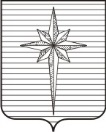 Дума ЗАТО ЗвёздныйРЕШЕНИЕ00.00.2022											 № 000О заслушивании отчёта о выполнении мероприятий муниципальной программы «Развитие муниципальной службы в администрации ЗАТО Звёздный» за 9 месяцев 2022 годаЗаслушав отчёт о выполнении мероприятий муниципальной программы «Развитие муниципальной службы в администрации ЗАТО Звёздный» за 9 месяцев 2022 года, представленный заведующим общим отделом администрации ЗАТО Звёздный Карташевой Е.А.,Дума ЗАТО Звёздный РЕШИЛА:1. Информацию принять к сведению.2. Настоящее решение вступает в силу со дня его подписания.Председатель Думы ЗАТО Звёздный				         И.А. Ободова